Неделя иммунизации.С 24 по 30 апреля 2019 года проходила Европейская неделя иммунизации в образовательных организациях. Данное мероприятие  ежегодно.  Оно направленно на повышение осведомленности о важности иммунизации для здоровья и благополучия людей.Школьный фельдшер, Е.М.Пониделко провела 17 бесед с обучающимися МБОУ СОШ № 4. Она объяснила, как прививки способствуют повышению здоровья людей. Ответила на возникшие у ребят вопросы. Всего в беседах приняло участие 270 обучающихся школы.	Оформлен стенд для детей и родителей «Скажи жизни: «Да!». Подготовлены памятки и буклеты для родителей обучающихся.А педагоги физической культуры поддержали это важное событие проведением соревнований по дартсу, в которых приняли участие 248 ребят, обучающихся в 1-11 классах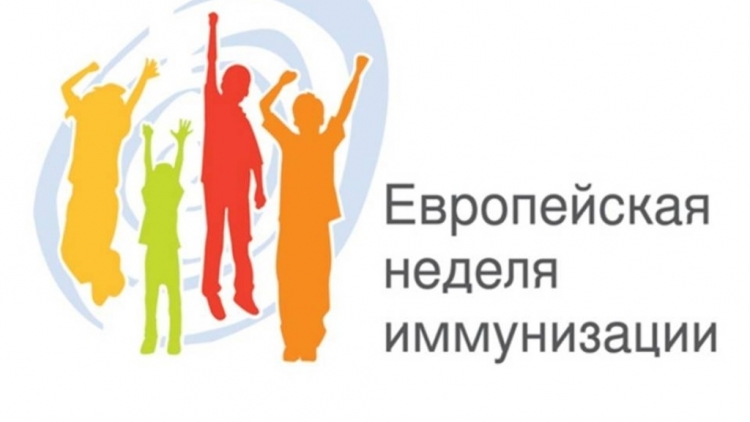 